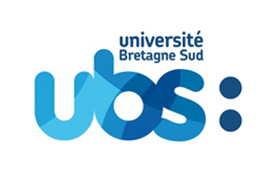 Nom :  Prénom :  Date de naissance :  Discipline pratiquée :  Cochez le type de catégorie sur classement Ministériel :  Elite  Sénior  Relève  Reconversion  Collectif Nationaux  Pas de catégorieRenseignements administratifsInformations personnelles : Adresse du lieu de résidence de l’étudiant durant la période universitaire :Code postal :       Ville :  Mail :  Téléphone mobile :  Informations universitairesNom de la composante (ex : SSI ; DSEG ; LLSHS ; IUT…) :  Niveau d’étude (ex : licence 1ère année) :  Nom du responsable de filière :  Nom du responsable du secrétariat de filière :  Renseignements sportifsPratique sportive :Discipline pratiquée :  Spécialité :  Nom du club ou centre de formation :  Adresse :  Code postal :    Ville :  Téléphone :  Informations sur l’entraîneur ou la structure d’encadrement :Nom :  Prénom :  Mail :  Téléphone mobile :  Palmarès sportifsCommentaires :Lieux et datesIntitulésRésultatsNiveau (régional, national, international)